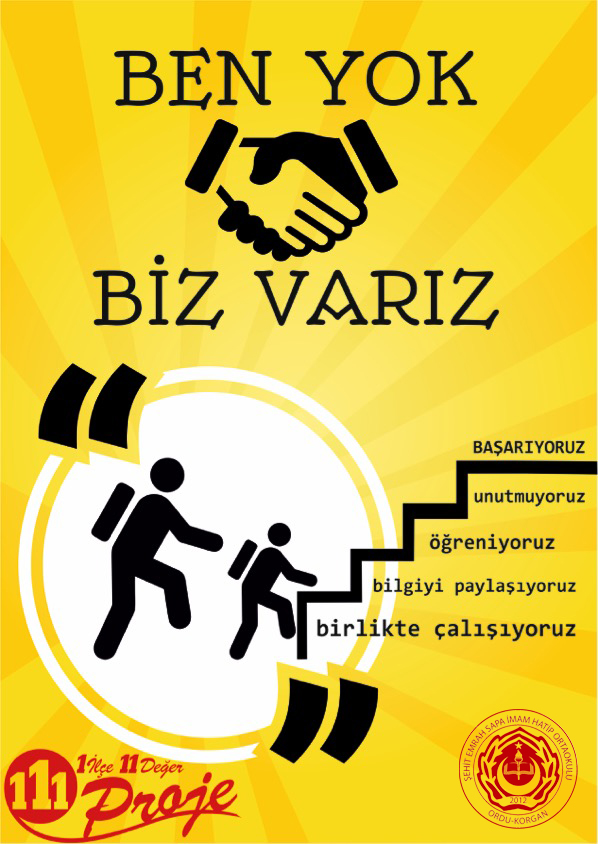        Bu proje yönergesi 2017-2018 eğitim öğretim yılında uygulanmakta olan “1 İLÇE 11 DEĞER 111 PROJE” projesi kapsamında hazırlanmış olup ŞEHİT EMRAH SAPA İ.H.O. Müdürlüğünün onayladığı tarihte yürürlüğü girer ve “Proje Yürütme Kurulu” tarafından yürütülür.       Mesut ELVERMİŞ         OKUL MÜDÜRÜİÇİNDEKİLERİÇİNDEKİLERProjenin Adı BEN YOK BİZ VARIZProjenin Türü Öğrenme-öğretme etkinlikleri  Proje Sahibi TUĞBA ATLI , SEDAT EFEProje Dönemi 2017- 2018Projenin Başlangıç-Bitiş Tarihleri 12.20.2018 – 08.06.2018Projenin Amaçları Farklı sınıf düzeyindeki iki öğrencinin birbirleriyle ders çalışmasını sağlamak ve öğrencilere yardımlaşma bilincini aşılamak. Bu sayede her iki öğreniden büyük olanının bilgisini tekrarı ve küçük olanın yeni öğrendiği bilgiyi pekiştirmesi amaçlanmıştır.Projenin Gerekçeleri Sınıf düzeyleri arasındaki anlaşmazlıklarıÖğrencilerin birbirini anlamamasıBirlikte vakit geçirememeleriÖnceki yıllarda öğrenmiş olduğu bilgileri unutmalarıYeni öğrenilen bilgilerin pekiştirilmemesiÖğrencilerdeki sorumluluk bilincinin eksik olmasıProjenin Yasal Dayanağı Milli Eğitim Bakanlığının yeni müfredatta uyguladığı Değerler Eğitimi SistemiProjenin Hedef Kitlesi5. , 6. , 7. ve 8. Sınıf öğrencileriProje Ortakları Projenin Adımları/AşamalarıProje ödevi alan öğrencilerden her sınıf düzeyinden eşit sayıda olacak şekilde öğrenci seçimi.5. Sınıf öğrencileri ile 7. Sınıf öğrencilerinin ; 6. Sınıf öğrencileri ile 8. Sınıf öğrencilerinin eşleştirilmesiÖğrencilere uygulanacak proje hakkında bilgi verilmesiProjenin uygulanmasıProje öncesi ve sonrası öğrenci başarısının karşılaştırılmasıProjeden alınan sonuçlar ışığında devam edilip edilmemesine karar verilmesiProje Ortaklarının GörevleriÖğrencilerin eşleştirilmesiProje hakkında öğrencilere bilgi verilmesiProjeyi uygulayan öğrencilerin takibiProjeyi uygulayan öğrencilerin aylık değerlendirilmesiProjenin yıl sonu değerlendirmesinin yapılmasıProjenin Özeti Matematik dersinden proje alan öğrencilerin gönüllülük esasına göre; 5. Sınıflar 7. Sınıflarla , 6. Sınıflar 8. Sınıflarla eşleştirilir. Her 5. Sınıf öğrencisi bir 7. sınıf Öğrencisine ; her 6. Sınıf öğrencisi de 8. Sınıf öğrencisinin gözetimine verilir. 7. ve 8. Sınıf öğrencileri gözetimi altındaki öğrencilerin gelişiminden sorumludur. Öğrencinin ilk dönemki matematik yazılı notları, ödev durumları, derse katılımları ve okul içindeki davranışları takip altına alınır. 5. ve 6. Sınıf öğrencileri gözetimi altındaki öğrencilerden ödev yapma, anlamadığı konuyu anlattırma, konu tekrarı gibi konularda haftanın belli günlerinde bir plan çerçevesinde birlikte çalışırlar. Bu sayede alt düzeydeki sınıflarda oluşabilecek akademik başarısızlık durumlarının önüne geçme hedeflenir. Birlikte çalışabilme becerisini kazanmaları da sağlanır. Ayrıca üst sınıflardaki öğrencilerin yardımlaşma, sorumluluk bilinci artar ve geçen yıllarda gördüğü konuları tekrar etmesi sağlanmış olur. Beklenen Çıktılar Yardımlaşma bilincinin oluşması.Dayanışmanın gelişmesi.Sorumluluk duygusunun ve özgüvenin artması. Birlikte çalışabilme yetisinin kazandırılması.Öğrenciler arasında saygı, sevgi ve güven ortamının sağlanması.Akademik başarının artması.Riskler ve Yönetimi Yoğun derslerden dolayı birlikte çalışabilecek zaman bulunamaması.Öğrencilerin birbirine uyum sağlayamaması.Öğrencilerin belli bir süre sonra isteksiz hale gelmesi.Üst sınıftaki öğrencilerin yardım edeceği konuya hakim olmaması ve yanlış bilgi aktarması.Sürdürülebilirlik Projenin ilk halini matematik dersi için denedikten sonra sene sonunda oluşacak geri dönüte göre devamı veya bitirilmesi sağlanacaktır. Eğer projeden başarılı sonuçlar elde edilirse tüm derslere uygulanması için herhangi engel yoktur. Bu şekilde bu proje başka okullarda da uygulanabilir. Projenin Maliyeti Başvuran öğrenci sayısına göre üst sınıfların tutacağı gelişim dosyaları ve içindeki kağıtlar haricinde herhangi bir maliyeti yoktur. Düşünceler Alt ve üst sınıflarda oluşan çekişmelerin önüne geçebilmek bu sayede de akademik başarının tüm sınıf düzeylerinde artmasını sağlamak amacıyla ortaya çıkmıştır.Proje Takvimi17.02.2018- 08.06.2018Proje Ekibi ve İletişim Bilgileri Tuğba ATLI :0538 867 24 73      E-POSTA: tubaatl8@gmail.comSEDAT EFE :0506 744 75 27      E-POSTA : s_efe18oney@hotmail.comFAALİYET NO.FAALİYET ADIFAALİYETİN YARARLANICILARIİŞBİRLİĞİ YAPILACAK KURUM/KURULUŞLARFAALİYET GERÇEKLEŞTİRME TARİHİ1Projenin Onaya SunulmasıÖğretmenler-ÖğrencilerOkul İdaresi29/11/20172Öğrencilere Proje İle İlgili Bilgilendirme Toplantısı YapılmasıÖğretmenler-ÖğrencilerOkul İdaresi15/12/20173Öğrencileri Eşleştirme ToplantısıÖğrencilerOkul İdaresi14/02/20184Projenin UygulanmasıÖğretmenler-ÖğrencilerOkul İdaresi19/02/2018 – 08/06/20185Projenin DeğerlendirilmesiÖğretmenler-ÖğrencilerOkul İdaresi08/06/2018FAALİYET NO.FAALİYET ADIFAALİYET MAALİYETİ1Projenin Onaya Sunulmasıyok2Öğrencilere Proje İle İlgili Bilgilendirme Toplantısı Yapılmasıyok3Öğrencileri Eşleştirme Toplantısıyok4Projenin Uygulanmasıyok5Projenin DeğerlendirilmesiyokTOPLAM MAALİYETTOPLAM MAALİYET0PROJE YÜRÜTME KURULUPROJE YÜRÜTME KURULUPROJE YÜRÜTME KURULUPROJE YÜRÜTME KURULUSIRA NO.AD SOYADGÖREVİOKULU1TUĞBA ATLIÖĞRETMENŞEHİT EMRAH SAPA İ.H.O.2SEDAT EFEÖĞRETMENŞEHİT EMRAH SAPA İ.H.O.İLETİŞİM BİLGİLERİİLETİŞİM BİLGİLERİİLETİŞİM BİLGİLERİİLETİŞİM BİLGİLERİYasal Adı:Yasal Adı:BEN YOK BİZ VARIZBEN YOK BİZ VARIZPosta Adresi:Posta Adresi:s_efe18oney@hotmail.coms_efe18oney@hotmail.comTelefon numarası: Telefon numarası: 0506 744 75 270506 744 75 27Faks numarası: Faks numarası: Kurumun e-posta adresi:Kurumun e-posta adresi:750226@meb.k12.tr750226@meb.k12.trKurumun internet adresi:Kurumun internet adresi:http://sehitemrahsapaiho.meb.k12.trhttp://sehitemrahsapaiho.meb.k12.trProje Sorumluları İrtibatAdı SoyadıSEDAT EFETUĞBA ATLIProje Sorumluları İrtibatGSM0506 744 75 270538 867 24 73Proje Sorumluları İrtibatE-postas_efe18oney@hotmail.comtubaatl8@gmail.com